Personal Data:Name                          :           Souheil Fadel Kassab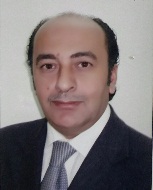 Place of Birth	     :           Lebanon.Nationality		     :	       Lebanese.Family Status	     :	       Single.Tel                               :          0096181755567-00971528111804-0096551016124E-mail                         :           Souheil.kassab@hotmail.comSkype                          :           sohail.kasab1   Professional Membership:(Registered in Order of Engineers-Beirut I.D#8534)      (Registered in Saudi council of engineering#52913)    Educational Qualification:Civil and Industrial Engineer.Bachelorette II Experimental Science. (Lebanon)IntroductionI am Projects Manager with more than 22 years’ experience in all kinds of Construction, Infrastructure. Civil, Construction Roads, Oil &Gas and Plants. With mega projects in K.S.A U.A.E and Lebanon.Training Courses/Certificates:-Project Management, Contract Management, and Contractual correspondence, FIDIC Claims, Quality Management, Quality Auditing, Risk Assessment, and Facility Management.-Primavera, Microsoft office, AutoCAD, Revit, ETABS, KPIs.Key responsibilities:Monitor and control projects for Time, Cost and Quality from starting till completion date in accordance with terms, Budget and project specifications.  Ensure that the Project Task Force is fully aware of: The Project targets planned vs. Actual. Evaluate and analyze the risk in case, and determine Impact and disputes on the project. Recommend mitigation plan or remedial action and schedule Delay Analysis.Review and develop all PMO and technical documentation ,Base line schedule, Submittals Plan, Financial plan, Risk plan, Procurement plan, Safety plan, logistic plan ,Quality plan, Change order, Estimation, Take-off BOQ, payment Bill , Productivity, long lead items, Monthly report ,Cash flow and Project dashboard comparing planned vs. actual.Conduct regular meetings with all parties to review status for: QA/QC, procurement, engineering, contract, finance, and safety (HSE).Coordination between client, site, sub-contractors & suppliers.Work experience:Cap France Bat. –KSA-Riyadh. From August -2014 till February- 2018.HCIS Project- Diplomatic Quarter Area/client ADA, (SAR 520M). Designer: Zuhair Fayez. Position Project Manager:A-Infrastructure works, including underground utilities: - MEP:  Substations ,Manholes-Valve chambers ,Pump stations ,Sewage network, storm water network ,Electrical cables ,duct bank, dewatering, drainage system, irrigation system, Pipeline (GRP, Steel, HDPE and UPVC), welding works coating joint.  - Civil: Excavation, Pipe trenches, backfilling. Retaining walls, water tanks, sub base, pipes laying, curbstone, construction Road, Asphalt Paving, interlock tiles, street light poles, and landscaping.B-Main Building. Electrical room, Pump room, Transformer room and Generator room: Civil construction, structural Design, formwork calculation. Civil works: micro piles, waterproofing, Raft foundation, concrete structure and steel frame structure.Architect design, Interior design, Fit out .Block work, Gypsum partitions, Plaster, Tilling, Painting works, carpet, wood, ceiling, and furniture.Ballistic protection for Walls. Doors, Windows-Level III NIJ0108.01.Glass Curtain Wall façade –Blast protection-GSA level C.MEP works. Pump room, transformer room, chiller room, Electrical room. Data Center, HVAC system, Cooling system, Fire Alarm system, Access control system, Building management system, CCTV system, Grounding system, Novec System, lighting protection system, electrical works.Commissioning, closing snags list, and Handing over with all approved punch list As Built drawings and O&M Manuals.Operation and Maintenance Kettaneh for Construction–KSA Riyadh– August 2011 until April 2014 Position Site Project Manager in King Abdullah Financial district (KAFD), (SAR 500M).Main contractor: SNC-Lavalin. - Consultants: AECOM/Stanley. -Owner: Al RaydaA- Infrastructure works, including underground utilities: - MEP: Electrical Substations ,transformers ,pump stations ,Manholes -chambers, Sewage network, storm water network, Electrical duct bank, dewatering, drainage system, irrigation system, Pipe Trench, Pipes (Concrete, GRP, Steel ,HDPE, and UPVC) and welding works coating joint.  - Civil: Excavation, backfilling, Micro tunneling .HDD, trenching ,Channel, Gutter, slope protection, Retaining walls, water tanks, substations , sub base, pipe laying, curbstone, Road Asphalt paving, interlock tiles, street electrical pole, landscaping.B-District Cooling Plants/Power Plant:Each Plant 12000 m², total capacity 100000TR (350 MW). Brief description for Buildings, pump stations, substations:Layout, survey, construction, fabrication, cutting, modification, welding, erection, installation, removal, re-installation, testing, start-up, pre-commissioning/commissioning. Piping, steel structural Fabrication and erection, installation of equipment.  Civil Works: structural Design, formwork calculation, Raft foundation, Structural work, steel structure, waterproofing, Cooling Tower, water basin, six steel Storage tanks, welding, Monorail Crane, Asphalt Road.  Architect design, Interior design, Block work, Plaster, Tilling, Painting works, and precast curtain wall façade and office furniture.   MEP works. Pump room, transformer room, chiller room, Electrical room. HVAC system, Cooling system, Fire Alarm system, Access control system, Building management system, CCTV system, Grounding system,FM200 System ,lighting protection system, electrical works, Data Center.Commissioning, closing snags list, and Handing over with all approved punch list, As Built drawings and O&M Manuals.Operation and Maintenance.C-Study for Construction road-Bridges (KAFD Metro project)Bored Piling, pile cap, footings, wings, concrete walls, Retaining walls, abutment, Piers, bearing, precast segment girders (post tension), deck slab, paving (interlock), Asphalting.Al Rajhi-Al Arrab-KSA Riyadh- Jan-2009 until July-2011Projects Construction Manager, in ITCC and Al Ehassa project. (2.6 billion S.R).A-Infrastructure works, including underground utilities:  - MEP: Substations ,pump stations, Manholes(Concrete ,GRP), Sewage network, storm water network, electrical Cables, duct bank, dewatering, drainage system, irrigation system, Pipe Trench, Pipes (Concrete, GRP, Steel and UPVC) ,welding works.  - Civil: Bored Piles, Retaining walls, water tanks, Sub grade or sub base, curbstone, Road, Asphalt paving, interlock tiles, street light poles, landscaping.B-Four towers (5B+GF+20 Floors), plus six buildings (2B+GF+6Floors) Consultant: Dar Al Riyadh. - MEP Works: Drake and Scull. – Owner Al RayadaC-Hospital 420 Bed (B+GF+4 Floors) in Al Ahsaa Eastern region. Consultant Khatib &Alami. (Simultaneously with above project) Civil Works: structural Design, formwork calculation dewatering, waterproofing, Raft foundation, Structural work, steel structure, precast concrete. Architect design, Interior design, fit out, Block work, Plaster, Tilling, Painting works, Gypsum partitions and ceiling curtain wall façade and furniture. MEP works: HVAC system, Cooling system, Fire Alarm system, Access control system, Building management system, CCTV system, Grounding system,FM200 System ,lighting protection system, electrical works. .Commissioning, closing snags list, and Handing over with all approved punch list As Built drawings and O&M Manuals.Operation and Maintenance.Al RAJHI PROJECTS - Dubai – June 2005 until Jan 2011Projects construction Manager for Silver tower (2 B+4 P+41 floors) –Dubai Business bay. (600 million AED).(Consultant Khatib&Alami -Owner: TAMEER)  Responsible for:  Infrastructure, piling, dewatering, waterproofing, Raft foundation, concrete wall, core wall, slabs, steel structure etc.Structural Design, formwork calculation: Formwork for Core wall, Doka climbing system .Table form for Concrete Slab.Architect design, Interior design, Block work, plaster work, ceramic and marble tile work, aluminum curtain wall, carpentry and joiner, painting, suspended ceiling, landscaping .etc.MEP works: HVAC system, Cooling system, Fire Alarm system, Access control system, Building management system, CCTV system, Grounding system,FM200 System ,lighting protection system, electrical works.Design and supervision of Aluminum curtain wall. (Unitized curtain wall, composite panel, invisible frame curtain wall, supplier and installer from CNYD)Estimating B.O.Q, quotations, and submittal for approval (materials, suppliers, shop drawings). Commissioning, closing snags list, and Handing over with all approved punch list, As Built drawings and O&M Manuals.Operation and Maintenance ALRAJHI PROJECTS- Dubai - June 2007 until Jan 2011 (simultaneously with above project)Position Projects construction manager for Imperial twin towers each tower (Basement+GF+4podiums +32 floors) in Dubai Jumeirah Village (720 million AED)Owner: TAMEER. - Consultant: CONIN, Project with Total Built area 60000 m².Infrastructure, structural work, structural Design, formwork calculation ,piling, dewatering, Raft foundation, concrete wall, core wall, slabs, steel structure etc.Architect design, Interior design, and all finishing work: Block work; plaster work, ceramic and marble tile work, aluminum curtain wall, carpentry and joiner, painting, suspended ceiling, landscaping .etc.MEP works: HVAC system, Cooling system, Fire Alarm system, Access control system, Building management system, CCTV system, Grounding system,FM200 System ,lighting protection system, electrical works.Project including shopping center Mall.Commissioning, closing snags list, and handing over with all approved punch list and As Built drawings.Operation and MaintenanceSAUDI OGER LTD-KSA Dec 1996 until June 2005Position: Construction Manager –Mecca-Mena.Tent city (1600 plots) with all Infrastructure works, including underground utilities, water treatment plant, pumps stations, cooling plants: A-Infrastructure works:  -MEP: substations ,power plants, Manholes, Sewage network, storm water network, Electrical Cable, duct bank, dewatering, drainage system, irrigation system, Pipe Trench, Pipes (Concrete, GRP, Steel, HDPE and UPVC), welding works ,coating joint.  - Civil: Micro tunneling .HDD Bored piling, Excavation, backfilling, trenching ,slope protection (riprap),embankment, Channel, Gutter, Culvert .Retaining walls, waste water treatment/ water tanks, Sub grade / sub base, pipe laying, curbstone, Asphalt paving, interlock tiles, street light poles, landscaping.Work process: Clearing, Grading, and surveying work.For Pipes: Trenching, leveling, Bedding under pipe in trench with clean sand, (proctor test). Lower the pipe into the trench (by side boom) and trench is backfilled and compacted in layers with approved material.For Road:Place backfilling and Compaction for each layer to the required level. Testing of compaction Backfilling (Nuclear Method) with independent laboratory.Compacted sub-grade or compacted sub- base, prime and tack coat, Bituminous base course, and wearing coarse. Materials confirming to AASHTOB-Waste water treatment Plant (treatment of the total quantity of raw sewage flow up to design, collected from various locations) .lifting Pump stations, pipeline water tanks, substations.C-Energy plant /solid waste going all the way through a shredder, a dryer, compaction and a cyclone.D-Private Buildings. Structural concrete and steel, Architect design, Interior design, finishing worksB.R.C Company Oil and Gas-Abu Dhabi from May 1993 until Dec 1996. Location: Musaffah          Project Manager Responsible for: Terminal plant.Layout, survey, construction, fabrication, cutting, modification, welding, erection, installation, testing, start-up, pre-commissioning/commissioning.Infrastructure, structural work, piling, dewatering, Road work, Raft foundation, concrete walls, slabs, etc.Fabrication of five fuel steel tank (15000 M3) for  each with all fixtures and fittingsFabrication of steel spherical tank (12000M3) for L.P. Gas.Pump Station with all fittings and fixtures.Lebanese energy company-Oil and Gas- Lebanon1990-1993Bulk Terminal (Zahrani) Operation manager for:  Welding, Piping and structural Fabrication, installation of equipment.  Fabrication of eight fuel steel tank (8000 M3) for each with all fixtures and fittingsFabrication of steel spherical tank (10000M3) for L.P. G.Marine works: Installation 1500-meter length steel pipe under water for supplying the ships by clean petroleum products.Pump Station with all fittings and welding works. Hariri for construction -Lebanon- From 1989 to 1993Designer and project EngineerResponsible for: Construction from A to Z.Structural and high quality finishing works.Design, Construct and supervise 3 buildings 10 Floors each. (Zaydan Project )                  Design and supervise 9 buildings 7 Floors each.(Harriri Project)Languages: Fluent in Arabic and English.Driving license UAE/KSA/LEB driving license available.